Результати ІІІ етапу Всеукраїнської олімпіади з математикиДетальніше… 21 та 28 січня 2018 року на базі КЗО «НВК №28» ДМР відбулися  два етапи обласної олімпіада з математики.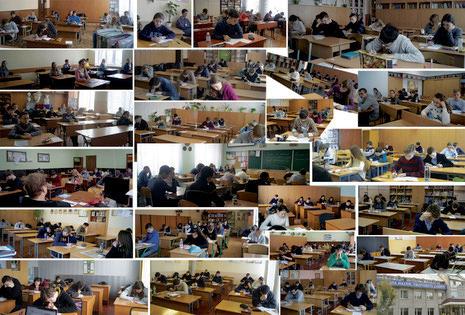 Проаналізувавши роботи учнів, журі та оргкомітет визначили переможців і визначили місця. 54 учня міста стали призерами ( І місця -  6 учнів; ІІ місця – 19 учнів; ІІІ місця – 29 учнів): Вітаємо призерів! Дякуємо вчителям міста за допомогу в організації проведення ІІІ етапу Всеукраїнської олімпіади з математики№ з/пКласМісце ПІБ учня Назва навчального закладу18IГечу Іван ВасильовичКЗО "Середня загальноосвітня школа № 69" ДМР28IКовров Владислав ІгоровичКЗО "Середня загальноосвітня школа № 54" ДМР38IОмельченко Артем ІгоровичКЗО "Українсько-Американський ліцей" ДМР49ІАрчаков Всеволод КостянтиновичКЗО "Дніпровський ліцей інформаційних технологій при Дніпропетровському національному університеті імені Олеся Гончара" ДМР59ІПерекопський Михайло АндрійовичКЗО "Дніпровський ліцей інформаційних технологій при Дніпропетровському національному університеті імені Олеся Гончара" ДМР610ІШироян Роберт АрменовичКЗО "Дніпровський ліцей інформаційних технологій при Дніпропетровському національному університеті імені Олеся Гончара" ДМР77IIБодня Артем ЄвгенійовичКЗО "Навчально-виховний комплекс №100 "загальноосвітній навчальний заклад І-ІІ ступенів - ліцей" ДМР87IIЄгоров Максим АнтоновичКЗО "Середня загальноосвітня школа № 19" ДМР97IIЛогвиненко Іван Дмитрович КЗО "Навчально-виховний комплекс №148 "спеціалізована школа - дошкільний навчальний заклад (ясла-садок) "Планета Щастя" ДМР107IIТесля Олена СергіївнаКЗО "Навчально-виховний комплекс №138 "загальноосвітній навчальний заклад І ступеня - гімназія" ДМР118IIАстаф’єв Денис ВалентиновичКЗО "Дніпровський ліцей інформаційних технологій при Дніпропетровському національному університеті імені Олеся Гончара" ДМР128IIБорисенков Дмитро ОлексійовичКЗО "Спеціалізована середня загальноосвітня школа №22 " з поглибленим вивченням іноземної мови" ДМР138IIБунін Гліб ЄгоровичКЗО "Дніпровський ліцей інформаційних технологій при Дніпропетровському національному університеті імені Олеся Гончара" ДМР148IIСидора В’ячеслав ВіталійовичКЗО "Дніпровський ліцей інформаційних технологій при Дніпропетровському національному університеті імені Олеся Гончара" ДМР158IIУланов Віктор СергійовичКЗО "Дніпровський ліцей інформаційних технологій при Дніпропетровському національному університеті імені Олеся Гончара" ДМР168IIХалік Сергій ОлександровичКЗО "Дніпровський ліцей інформаційних технологій при Дніпропетровському національному університеті імені Олеся Гончара" ДМР179ІІВеличко Ірина ЄвгенівнаКЗО "Дніпровський ліцей інформаційних технологій при Дніпропетровському національному університеті імені Олеся Гончара" ДМР189ІІВергелюк Олександр АндрійовичКЗО "Гімназія №3 " ДМР199ІІМорозов Владислав СергійовичКЗО "Дніпровський ліцей інформаційних технологій при Дніпропетровському національному університеті імені Олеся Гончара" ДМР209ІІОчкасов Михайло ОлександровичКЗО "Дніпровський ліцей інформаційних технологій при Дніпропетровському національному університеті імені Олеся Гончара" ДМР219ІІСухий Артур ОлександровичКЗО "Дніпровський ліцей інформаційних технологій при Дніпропетровському національному університеті імені Олеся Гончара" ДМР229ІІДенисов Костянтин ІгоровичКЗО "Дніпровський ліцей інформаційних технологій при Дніпропетровському національному університеті імені Олеся Гончара" ДМР2310ІІЗелікман Борис ВладиславовичКЗО "Дніпровський ліцей інформаційних технологій при Дніпропетровському національному університеті імені Олеся Гончара" ДМР2410ІІХарченко Марія ВолодимирівнаКЗО "Навчально-виховний комплекс №148 "спеціалізована школа - дошкільний навчальний заклад (ясла-садок) "Планета Щастя" ДМР2511ІІСавельєв Владислав ВолодимировичКЗО "Дніпровський ліцей інформаційних технологій при Дніпропетровському національному університеті імені Олеся Гончара" ДМР267IIIБедрицький Олександр ВолодимировичКЗО "Навчально-виховний комплекс №100 "загальноосвітній навчальний заклад І-ІІ ступенів - ліцей" ДМР277IIIМарков Артем ОлександровичКЗО "Середня загальноосвітня школа № 19" ДМР287IIIЯрова Олена АнатоліївнаКЗО "Навчально-виховний комплекс №139 "загальноосвітній навчаольний заклад - центр творчості "Дума"ДМР298IIIІванов Максим ВадимовичКЗО "Дніпровський ліцей інформаційних технологій при Дніпропетровському національному університеті імені Олеся Гончара" ДМР308IIIПоловинка Юлія ТарасівнаКЗО "Українсько-Американський ліцей" ДМР318IIIФедоряка Віктор КостянтиновичКЗО "Дніпровський ліцей інформаційних технологій при Дніпропетровському національному університеті імені Олеся Гончара" ДМР329ІІІГненна Анна ОлегівнаКЗО "Дніпровський ліцей інформаційних технологій при Дніпропетровському національному університеті імені Олеся Гончара" ДМР339ІІІДейко Олексій СергійовичКЗО "Дніпровський ліцей інформаційних технологій при Дніпропетровському національному університеті імені Олеся Гончара" ДМР349ІІІДемидченко Олексій РуслановичКЗО "Дніпровський ліцей інформаційних технологій при Дніпропетровському національному університеті імені Олеся Гончара" ДМР359ІІІСеник Ганна ЯрославівнаКЗО "Дніпровський ліцей інформаційних технологій при Дніпропетровському національному університеті імені Олеся Гончара" ДМР369ІІІТарасов Іван ОлександровичКЗО "Дніпровський ліцей інформаційних технологій при Дніпропетровському національному університеті імені Олеся Гончара" ДМР379ІІІШевченко Данило ДенисовичКЗО «Фінансово-економічний ліцей» ДМР3810ІІІБернер Матвій МихайловичКЗО "Дніпровський ліцей інформаційних технологій при Дніпропетровському національному університеті імені Олеся Гончара" ДМР3910ІІІБобко Анна ДмитрівнаКЗО "Дніпровський ліцей інформаційних технологій при Дніпропетровському національному університеті імені Олеся Гончара" ДМР4010ІІІБуценко Сергій ЮрійовичКЗО "Дніпровський ліцей інформаційних технологій при Дніпропетровському національному університеті імені Олеся Гончара" ДМР4110ІІІДенисова Єлизавета ОлександрівнаКЗО "Навчально-виховний комплекс №100 "загальноосвітній навчальний заклад І-ІІ ступенів - ліцей" ДМР4210ІІІМедведь Михайло ДмитровичКЗО "Дніпровський ліцей інформаційних технологій при Дніпропетровському національному університеті імені Олеся Гончара" ДМР4310ІІІПогуляка Богдан ОлександровичКЗО "Дніпровський ліцей інформаційних технологій при Дніпропетровському національному університеті імені Олеся Гончара" ДМР4410ІІІЧеповик Данило  ВасильовичКЗО «Фінансово-економічний ліцей» ДМР4510ІІІЯровий Данило ЄвгенійовичКЗО "Дніпровський ліцей інформаційних технологій при Дніпропетровському національному університеті імені Олеся Гончара" ДМР4611ІІІГриценяк Олександра ОлександрівнаКЗО "Українсько-Американський ліцей" ДМР4711ІІІЛитвин Поліна ВолодимирівнаКЗО "Дніпровський ліцей інформаційних технологій при Дніпропетровському національному університеті імені Олеся Гончара" ДМР4811ІІІМишньов Кирило ВіталійовичКЗО "Навчально-виховний комплекс № 57 "загальноосвітній навчальний заклад І ступеня – гімназія" ДМР4911ІІІМунтян Даніїл МиколайовичКЗО "Дніпровський ліцей інформаційних технологій при Дніпропетровському національному університеті імені Олеся Гончара" ДМР5011ІІІПаршин Олександр ЮрійовичКЗО "Дніпровський ліцей інформаційних технологій при Дніпропетровському національному університеті імені Олеся Гончара" ДМР5111ІІІПобережний Денис МихайловичКЗО "Навчально-виховний комплекс №12 "загальноосвітній навчальний заклад І ступеня - гімназія" ДМР5211ІІІСоколова Дар'я Валеріївна КЗО "Хіміко-екологічний ліцей" ДМР5311ІІІЮхно Микита АндрійовичКЗО "Дніпровський ліцей інформаційних технологій при Дніпропетровському національному університеті імені Олеся Гончара" ДМР5411ІІІКручініна Наталія ОлександрівнаКЗО "Українсько-Американський ліцей" ДМР